Publicado en  el 23/04/2015 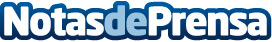 El Comité Luso-Español de Pesca aborda la renovación del Acuerdo bilateral de Pesca para 2016 Datos de contacto:Nota de prensa publicada en: https://www.notasdeprensa.es/el-comite-luso-espanol-de-pesca-aborda-la_1 Categorias: Industria Alimentaria Sector Marítimo http://www.notasdeprensa.es